Shtojca 14 			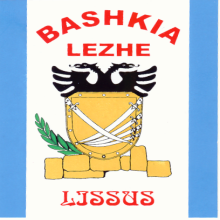 REPUBLIKA E SHQIPERISEBASHKIA LEZHEBashkia Lezhë,L. Skenderbeg , Sh."Gjergj Kastrioti", 4501, Lezhë,  e-mail: f.frrokaj@lezha.gov.al , web: www.lezha.gov.alFORMULARI I NJOFTIMIT TE FITUESIT [Data: 24 .03.2016]Për:  Leka  2007  shpk Lezhe  “ Procedura e prokurimit:Kerkese per propozime me mjete elektronike Përshkrim i shkurtër i kontratës: Furnizim me artikuj ushqimore per kopshte, konvikt e çerdhe  per vitin 2016.Fondi limit : 5 509 793 (pese  milion e peseqind  e nente mije e shtateqind e netedhjete e tre  ) lekë pa tvsh.Shpenzim: XBURIMI I FINANCIMIT : Buxheti i Shtetit   Data e zhvillimit të procedurës së prokurimit:  14.03.2016  ora  10;00Kohëzgjatja e kontratës : Nga data e lidhjes se kontrates deri me  31.12.2016.Publikime të mëparshme (nëse zbatohet): Buletini i Njoftimeve Publike [Data] [Numri]Njoftojme se, kane qene pjesemarres ne procedure keta ofertues me vlerat perkatese te ofruara:1. Leka 2007   “shpk me nr. nipti  K77929501L me vlere oferte  5 196 930( pesemilion e njeqind e netedhjete e gjashte mije  e neteqind e tridhjete  )leke 2.  Bashkimi i operatoreve ekonomik   Flem sh.p.k&Malaj sh.p.k& Ardian Zalli  person fizik, me nr Nipti K67803504Q me  vlere oferte 5 346 740 ( pesemilion e treqind e dyzet e gjashte mije e shtateqind e dyzet ) leke pa t.v.sh.     Jane skualifikuar ofertuesit e meposhtem: Bashkimi i operatoreve ekonomik   Flem sh.p.k&Malaj sh.p.k& Ardian Zalli  person fizik . Arsyet e  skualifikimit  jane :Bashkimi i operatoreve ekonomik Flem shpk &Malaj shpk & Ardian Zalli person fizik paraqesin keto mangesi ne dokumentacioni e paraqiturReferuar Kontrates se bashkepunimit Flem shpk merr persiper te realizoje 66% te kontratesMalaj shpk 11% te kontrates Ardian Zalli merr persiper te realizoje 23% te kontrates dhe kontretisht artikujt perime ,zarzavate dhe fruta . Referuar ekstraktit tregtar te paraqitur nga Ardian Zalli rezulton se objekt aktiviteti eshte transport mallrash me mjetin e vet pra nuk eshte i ligjeruar per aktivitetin tregtim perime zarzavate dhe fruta ..Anetari i Bashkimit Ardian Zalli nuk ka paraqitur shtojcen per permbushje te specifikimeve teknike sipas shtojces nr 6-nuk ka paraqitur deklaraten mbi konfliktin e interesave sipas shtojces nr 7Nuk ka paraqitur dokumentin e xhiros vjetore ne perputhje me perqindjen e pjesemarrjes ne tenderNuk ka paraqitur dokumentin e gjendjes financiare ne perputhje me perqindjen e pjesemarrjes ne tenderNuk ka paraqitur dokumentin qe provon shlyerjen e taksave vendore  Nuk ka paraqitur vërtetimin që konfirmon shlyerjen e të gjitha detyrimeve të maturuara të energjisë elektrike të kontratave të energjisë që ka operatori ekonomik që është i regjistruar në Shqipëri.Nuk ka paraqitur dokumentin se provon furnizime të ngjashme me një vlerë prej 40 % te fondit limit   të realizuara gjatë tre viteve të fundit të aktivitetit të operatorit sipas perqindjes se pjesemarrjes ne tender Anetari I bashkimit Malaj shpk -Vertetimi nr 4652 prot date 07.03.2016leshuar nga drejtoria rajonale tatimore Lezhe provon se subjekti Malaj shpk ka detyrime te papaguar per tatimin e thjeshtuar mbi fitimin 8771 leke  Ne kriteret e vecanta te kualifikimit eshte kerkuar qe subjekti duhet te paraqese :Një dokument që vërteton se (subjekti juaj):a)      ka plotësuar detyrimet fiskale, b)     ka paguar të gjitha detyrimet e sigurimeve shoqërore ,te lëshuar nga Administrata TatimoreAnetari i Bashkimit Malaj shpk nuk ka paraqitur shtojcen per permbushje te specifikimeve teknike sipas shtojces nr 6-nuk ka paraqitur deklaraten mbi konfliktin e interesave sipas shtojces nr 7-Nuk ka paraqitur vërtetimin që konfirmon shlyerjen e të gjitha detyrimeve të maturuara të energjisë elektrike të kontratave të energjisë që ka operatori ekonomik që është i regjistruar në Shqipëri.-Nuk ka paraqitur dokumentin se provon furnizime të ngjashme me një vlerë prej 40 % te fondit limit   të realizuara gjatë tre viteve të fundit të aktivitetit të operatorit  sipas perqindjes se pjesemarrjes ne tender-Nuk ka paraqitur dokumentin e gjendjes financiare ne perputhje me perqindjen e pjesemarrjes ne tender-Nuk ka paraqitur dokumentin qe provon shlyerjen e taksave vendore Në rastet e bashkimit të operatorëve ekonomikë, çdo anëtar i grupit duhet të dorëzojë dokumentat e e kerkuara tek kriteret e kualifikimit ne raport me perqindjen e pjesemarrjes ne tender - Në nenin 46, pika 1 të ligjit nr.9643, datë 20.11.2006 “Për prokurimin publik”parashikohet shprehimisht se: “Operatorët ekonomikë, për të marrë pjesë në procedurat e prokurimit, duhet të kualifikohen, pasi të kenë përmbushur të gjitha kriteret që autoriteti kontraktor i vlerëson të nevojshme, për sa kohë që ato janë në përpjestim me natyrën dhe përmasat e kontratës që do të prokurohen dhe jodiskriminuese.”- Në nenin 53/3 të LPP-së përcakohet se: “Autoriteti kontraktor, në zbatim të pikës 4 të këtij neni, vlerëson një oferte të vlefshme, vetëm nëse ajo është në përputhje me të gjitha kërkesat dhe specifikimet e përcaktuara në njoftimin e kontratës dhe në dokumentat e tenderit...Per sa me siper KVO gjykon se oferta e paraqitur nga ky bashkim operatoresh ekonomik  nuk ploteson te gjitha kerkesat e percaktuara ne dokumentet e tenderit dhe si e tille oferta  refuzohet * * *Duke iu referuar procedurës së lartpërmendur, informojmë leka 2007      shpk me nr nipti K77929501L se oferta e paraqitur, me një vlerë të përgjithshme prej  5 196 930 ( pesemilion e  njeqind e netedhjete e gjashte mije e neteqind e tridhjete  )leke është identifikuar si oferta e suksesshme.Rrjedhimisht, jeni i lutur të paraqisni pranë Bashkise Lezhe  drejtorise Juridike ] kopjen e nënshkruar të formularit të kontratës dhe të sigurimit të kontratës, siç parashikohet në dokumentat e tenderit, brenda 30 ditëve nga dita e marrjes/publikimit të këtij njoftimi.  Në rast se nuk pajtoheni me këtë kërkesë, ose tërhiqeni nga nënshkrimi i kontratës, do të konfiskohet sigurimi i ofertës suaj ], siç parashikohet në nenin 58 të ligjit për prokurimet publike nr.9643 date 20.11.2006 te ndryshuarNjoftimi i Klasifikimit është bërë në datë : 16.03.2016Ankesa: ka ose jo  :JO  KRYETARIFran FRROKAJ 